Publicado en  el 07/12/2016 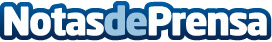 Los lugares de España más fotografiados en Instagram en 2016Los lugares de nuestro país más fotografiados en Instagram se encuentran en Barcelona. De hecho, encontramos seis referencias a la Ciudad Condal en los primeros diez puestosDatos de contacto:Nota de prensa publicada en: https://www.notasdeprensa.es/los-lugares-de-espana-mas-fotografiados-en Categorias: Nacional Fotografía Viaje Turismo http://www.notasdeprensa.es